Рейтинг учреждений за 1 квартал 2021 года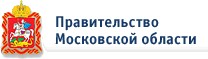 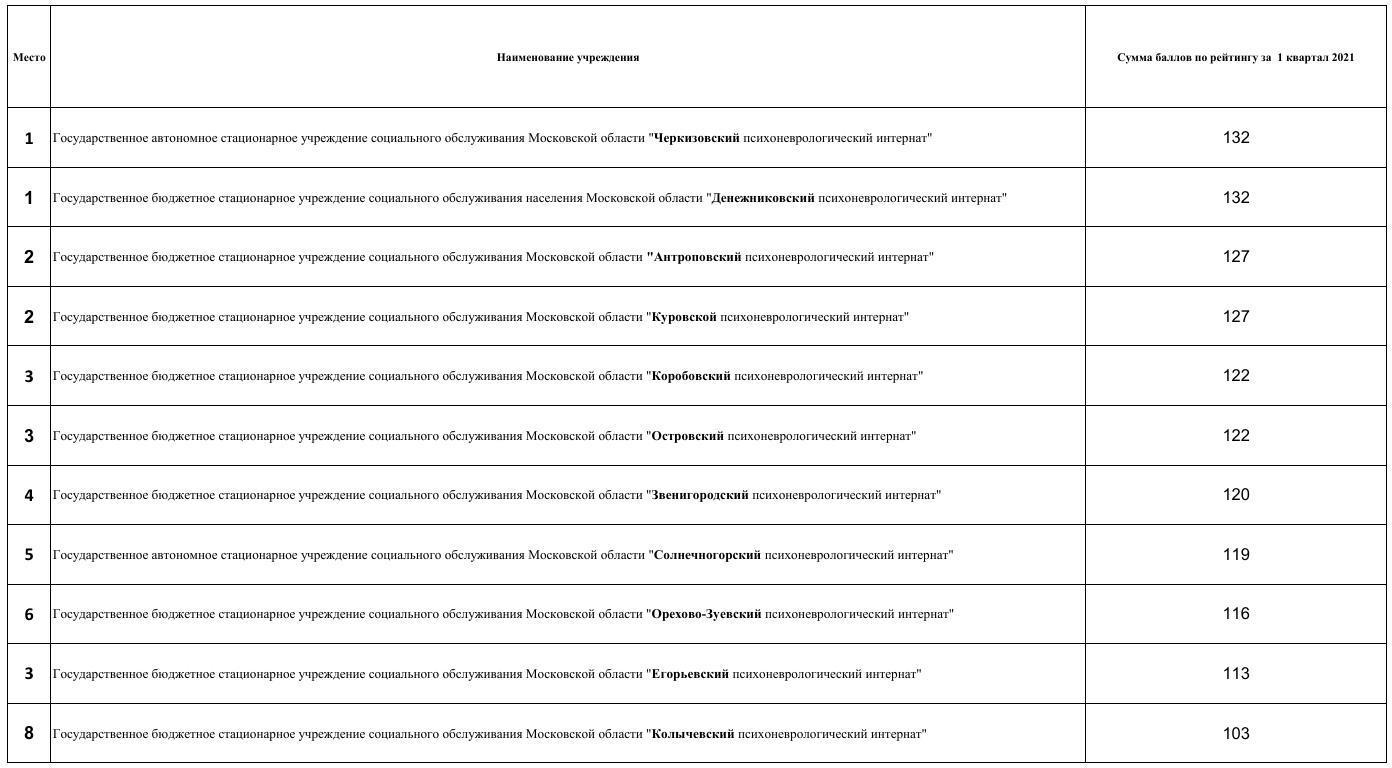 